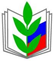 ИНФОРМАЦИОННЫЙ БЮЛЛЕТЕНЬ.Уважаемые коллеги!По просьбе членов Профсоюза Мурманская областная организация Профсоюза работников народного образования и науки предлагает для членов профсоюза культурно-просветительскую программуНОВОГОДНИЕ КАНИКУЛЫ 2024 В ПЕТЕРБУРГЕ. БЛИСТАТЕЛЬНЫЙ САНКТ-ПЕТЕРБУРГ 2024В стоимость тура входит: встреча на Ладожском вокзале в день заезда в 10:10; проживание (согласно выбранному варианту); питание: 3 завтрака (со второго дня тура), 4 обеда – ежедневно; 3 ужина по программе; экскурсионная программа, включая входные билеты в музеи; услуги экскурсовода; транспорт – по программе; трансфер на Ладожский вокзал в день отъезда по окончании экскурсионной программы.* ОТЕЛЬ «Москва» 4*, 2-м стандарт   03.01.24-06.01.24В стоимость не включено: 1-м размещение! Доплата за 1-м размещение 5300.Стоимость тура для членов профсоюза: 14 000 рублей
В туре могут принять участие дети членов Профсоюза с 10 лет.Самостоятельно приобретаются: жд/авиабилеты Мурманск-Санкт-Петербург-МурманскЖелательно приобретать ж/д билеты на поезд:Туда: 02.01.2024 поезд 011Ч Мурманск — Санкт-Петербург 10:10 Мурманск прибытие в СПБ 3 января 2024г.  в 10:09Обратно: 06.01.2024 поезд 012Ч С-ПБ — Мурманск 21:24 Ладожский вокзал прибытие в Мурманск 7 января 2024г. в 21:23Порядок посещения музеев может быть изменен при сохранении объема экскурсий.В связи с необходимостью заблаговременного бронированиязаявки принимаются в ОК Профсоюза по форме до 20 октября 2023 г. г. Мурманск, пр. Ленина, д.12, каб. 410, т. 44-39-88эл. почта: tradeunioned51@mail.ruПо всем интересующим вопросам обращаться:Елена Сергеевна, моб. +7 9212853739 (WhatsApp/Viber/Telegram) е-mail: proftour.murmansk@yandex.ruОБРАЗЕЦ ЗАЯВКИ Председателю МОО Профсоюза работников народного образования и науки РФ Е.И. Меркушовой                                                                                                   от ППО СОШ № ___ г. Мурманска                                                 Председатель ППО ________________________ (Иванова М.В.)ВНИМАНИЕ! Заявки будут приниматься только при наличии лично заполненных членами Профсоюза согласий на обработку персональных данных.СОГЛАСИЕ
на обработку персональных данныхЯ, _____________________________________, место работы и город _________________                                    (фамилия, имя, отчество)_________________________________, контактный телефон _________________________,в соответствии со статьей 9 Федерального закона от 27.07.2006 № 152-ФЗ «О персональных данных» даю согласие Мурманской областной организации Профсоюза работников народного образования и науки РФ ОГРН: 1035100156684 ИНН 5191111847 / КПП 519001001 на обработку моих персональных данных любым законодательно разрешенным способом, в том числе на передачу третьим лицам.Согласие относится к обработке следующих персональных данных:Фамилия, имя, отчество.Номера телефонов: домашнего и/или мобильного.Данные о месте работы.Обработка данных должна осуществляться с целью:Обеспечения соблюдения требований законодательства РФ;Заключение договора на оказание услуги по организации культурно- просветительской программы «Новогодние каникулы 2024 в Петербурге. Блистательный Санкт-Петербург 2024» для членов Профсоюза, а также предоставления моих персональных данных для их обработки Исполнителем по договору с целью оказания мне услуги.Я ознакомлен(а), что обработка персональных данных включает в себя: получение, использование, накопление, обновление, передачу, хранение, обезличивание, блокирование, уничтожение.Я предупрежден, что имею бесплатный доступ к моим персональным данным и право на полную информацию об их содержании.Я предупрежден(а) о том, что данное согласие в любое время может быть отозвано полностью или частично по моей инициативе на основании личного письменного заявления.Настоящее согласие действует один год с даты его подписания.«___» ______________202__г.				 ___________/__________________/								     (подпись)                      (фамилия, инициалы)03.01.202410:00 прибытие группы на Ладожский вокзал в Санкт-Петербург. Встреча с гидом на вокзале.03.01.2024Автобусная обзорная экскурсия по Санкт-Петербургу, знакомство с парадными ансамблями: Стрелка Васильевского острова, Марсово поле, Сенатская площадь, Исаакиевская площадь, Дворцовая площадь, и главными символами города: Адмиралтейство, Медный всадник, крейсер «Аврора».03.01.2024Обед в кафе города03.01.2024Посещение музея Ленфильм, выставка «Пропавшие в кинохронике»03.01.2024Экскурсия завершится небольшим путешествием по городу в VR «Полет над Санкт-Петербургом + стихотворения о городе»03.01.202416:30 Трансфер в гостиницу «МОСКВА»	4*03.01.2024Ужин в отеле04.01.2023Завтрак в отеле «шведский стол»04.01.2023Экскурсия в Выборг04.01.2023Трассовая экскурсия по Карельскому перешейку04.01.2023Знакомство со Старым городом – историческим центром Выборга04.01.2023ДЕГУСТАЦИЯ сваренного в Выборге шоколадного стаута и других крафтовых сортов пива и сидра в арт-пространстве ГРОТ. В меню входят шоколадный стаут, крафтовый выборгский эль (либо лагер), сидр яблочный (либо грушевый).04.01.2023Обед в кафе города04.01.2023Мастер-класс по выпечке настоящего выборгского кренделя04.01.2023Трансфер в отель04.01.2023Ужин в отеле05.01.2023Завтрак в отеле «шведский стол»05.01.2023Обзорная экскурсия в Этнографический музей05.01.2023Обед в кафе города05.01.2023Экскурсия в Эрмитаж05.01.2023Самостоятельное возвращение в отель06.01.2024Завтрак в отеле «шведский стол».06.01.2024Экскурсия на стадион «Газпром Арена»06.01.2024Обед в кафе города06.01.2024Автобусная загородная экскурсия в Стрельну06.01.2024Экскурсия по Константиновскому дворцу «Век нынешний и век минувший»06.01.2024Ужин в кафе города06.01.2024Возвращение группы в Петербург. 
Трансфер на вокзал. Отправление группы в Мурманск№ п/пФ.И.О. члена профсоюза(полностью)Название культурно-просветительской программымобильный и домашний телефоны1.Петрова Наталья Васильевна«Новогодние каникулы 2024 в Петербурге. Блистательный Санкт-Петербург 2024» 8921-222-22-22д. 27-27-27